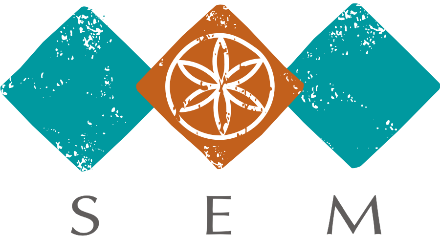 NOV CENIK ZA VSTOPNINE IN NAJEM PROSTOROV V SEMNa Seji Sveta zavoda Slovenskega etnografskega muzeja je bil 7. novembra 2018 sprejet nov cenik za vstopnino in uporabo prostorov SEM. Nov cenik prične veljati s 1. januarjem 2019.VSTOPNINAPOSAMEZNIKIvstopnina – odrasli									 6.00 eurvstopnina – otroci, mladina, študenti, upokojenci					 3.00 eurvstopnina – predšolski otroci								 0.00 eurvstopnina – družinska									12.00 eurvstopnina – družinska celoletna								30.00 eurvstopnina – delavnica								  4.00 – 50.00 eurSKUPINSKI OGLEDI Z VODSTVOM skupinski ogled z vodstvom (nad 10 oseb) – odrasli					7.00 eurskupinski ogled z vodstvom (nad 10 oseb) – otroci, mladina, študenti, upokojenci	4.00 eurskupinski ogled z vodstvom (nad 10 oseb) – predšolski					2.00 eurskupinski ogled in delavnica (nad 10 oseb)					6.00 – 12.00 eurskupinski ogled za osebe s prostim vstopom – doplačilo za vodstvo			1.00 eurvodstvo – za manjše skupine		vstopnina + 15.00 eur doplačilo za vodstvo za skupinoPROST VSTOPbrezplačna vstopnina: muzejski donatorji, osebe s posebnimi potrebami, 		0.00 eurspremljevalci skupin, brezposelni, imetniki veljavnih muzejskih kartic (ICOM, SMD, SED) in PRESSCENIK UporabE PROSTOROV, TEHNIČNE OPREME in STORITEV Teh. osebjaNajem prostorovupravna hiša, dvorana (80 m2) s preddverjem (53 m2), 1 - 4 ur  250,00 eurupravna hiša, dvorana (80 m2) s preddverjem (53 m2), 4 - 8 ur450,00 eurupravna hiša, dvorana (80 m2) s preddverjem (53), 8 - 12 ur650,00 eurrazstavna hiša, projekcijska dvorana (70 m2), 1 - 6 ur200,00 eurrazstavna hiša, avla (90 m2)500,00 eurrazstavna hiša, dvorana v pritličju (3 prostori, 285 m2)650,00 eurrazstavna hiša, razstavišče v prizidku 1. nadstropja (200 m2)600,00 euruporaba prostorov SEM za komercialno fotografiranje in snemanje (na uro)100,00 eurUporaba prostorov (po ZUJIK)upravna hiša, dvorana (80 m2) s preddverjem (53 m2), do 8 ur60,00 eurrazstavna hiša, projekcijska dvorana (70 m2), 1 - 8 ur60,00 eurNajem tehnične opreme LCD projektor, računalnik, platno, prenosno ozvočenje50,00 eurStroški dela Tehnik (na uro)15,00 eurTehnična ekipa (5 ljudi) ob večjih prireditvah v hiši in pred njo500,00 eurPodaljšano varovanje hiše (na uro)20,00 eurČiščenje (na uro)12,00 eur